Approved Jan 2020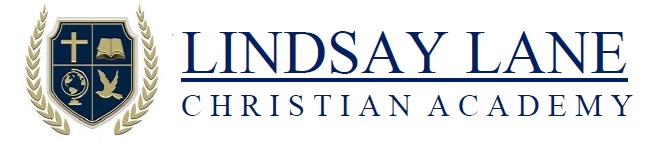 2020-2021 Tuition and Feeswww.lindsaylanechristianacademy.orgStandard Rates (Returning Families: Pre-pay annual tuition by February 14th , 2020 to save 4% off tuition)Curriculum fees are due on June 1st or at time of enrollment for families new to Lindsay Lane Christian Academy. Books will not be issued to students until the fees are paid. A $100 late fee will be applied if payments are received after June 1st. Activity/Chromebook/HS Retreat fees are due on July 1st or at time of enrollment for new families.Dyslexia Fees are $375 per month (Tutoring Fees are $225 per month) in addition to base tuition and are not discounted.Graduation Fees are $200. A $75 fee is charged for all 9th-12th grade students for the Chromebook rental due on July 1st. Insurance is available to cover anything other than intentional damage for $50 per year.A $50 fee is charged for all 9th-12th grade students for the Annual High School Retreat due on July 1st. Enrollment Fees, Curriculum Fees and Chromebook Fees are non-refundable.Lindsay Lane Baptist Church Membership Discount (for first student enrolled only)	Family must apply for discount from Lindsay Lane Baptist Church. LLBC members must apply with the church office.                            Ask about our area pastor discount of 25% available.Multiple Student Discount (more than one student within same household)	Extended CareLate Fee for Pick-Up after 6:00p.m.:  Additional charge of $15 per quarter hour (15 minutes). $15 minimum fee. FACTS Enrollment Fee$20 – Full or Semester Payment$50 – Monthly PaymentNew EnrollmentRe-Enrollment through 2/14/20FACTS Enrollment Fee$20 – Full or Semester Payment$50 – Monthly Payment$175$100      GradeAnnual TuitionCurriculum(due June 1)Activity Fee(due July 1st)                                   Chromebook (due July 1st)K3 and K4$4,970.00$125$100       $0K5 Kindergarten$5,140.00$375     $100       $0Grades 1st – 4th$5,788.00$375     $100                                       $0Grades 5th – 8th$6,055.00$400     $100       $0Grades 9th – 12th$6,225.00$425                           $150                                   $7510% tuition discount for active LLBC familiesK3 & K4KindergartenGrades 1-4Grades 5-8Grades 9-1210% tuition discount for active LLBC families$4,473$4,626$5,209$5,450$5,603DiscountK 3& K4KindergartenGrades 1-4Grades 5-8Grades 9-12First student (none)$4,970$5,140$5,788$6,055$6,225Second child  (20% )$3,976$4,112$4,630$4,844$4,980Third child (30%) $3,479$3,598$4,052$4,239$4,358Fourth Child &      Thereafter  (50% )$2,485$2,570$2,894$3,028$3,1132020-2021 Rates*Daily Rate per Student(s)*Daily Rate per Student(s)*Daily Rate per Student(s)Monthly Rate per Student(s)Monthly Rate per Student(s)Monthly Rate per Student(s)2020-2021 Rates1 2 3 1 2 3 Before School (6:30a.m.)$6$9$12$80$110$135After School (6:00 p.m.)$10$15$20$100$125$150Both Before & After$15$21$30$150$175$200*Daily rate applies only until monthly charge is reached.*Daily rate applies only until monthly charge is reached.*Daily rate applies only until monthly charge is reached.*Daily rate applies only until monthly charge is reached.*Daily rate applies only until monthly charge is reached.*Daily rate applies only until monthly charge is reached.*Daily rate applies only until monthly charge is reached.